Publicado en Vigo el 11/12/2023 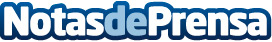 La Pepita Burger Bar celebra en Vigo el Día Internacional de los Derechos de los AnimalesEl próximo 11 de diciembre el 10% de la recaudación de su restaurante del Centro Comercial Vialia irá destinada a Os Biosbardos, una asociación protectora de animalesDatos de contacto:Sara RodríguezAllegra Comunicación910 222 678Nota de prensa publicada en: https://www.notasdeprensa.es/la-pepita-burger-bar-celebra-en-vigo-el-dia Categorias: Gastronomía Galicia Restauración Solidaridad y cooperación http://www.notasdeprensa.es